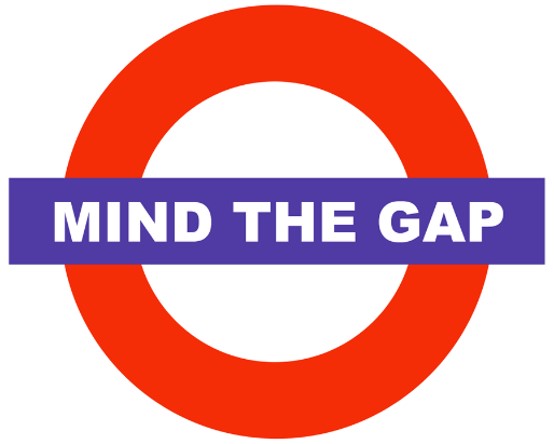 Falkirk Council Educational Psychology ServiceWhat do we know?                       Supporting evidence                 Hypotheses